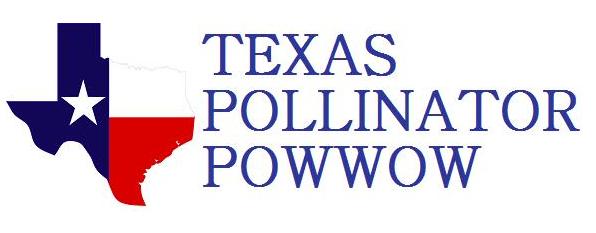 Texas Pollinator PowWow 2015February 28, 20158:00 am – 5:30 pmLady Bird Johnson Wildflower CenterRegistration Form:Name(s) of Attendees : _____________________________________________Organization(s): __________________________________________________Mailing Address: ______________________________________________________________________________________________________________County: _________________________________________________________________Email Address: ___________________________________________________________Phone Number: __________________________________________________How many people are you registering? _____________Total registration cost (# attendees @ $25 each) _______________________ Please mail registration form along with registration fee to:Texas Pollinator PowWow 
PO Box 308
Cleburne, Texas 76033Note: Registration received after Tuesday, 2-24-2015 will not be guaranteed a lunch. 